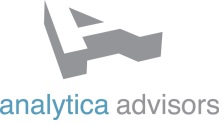 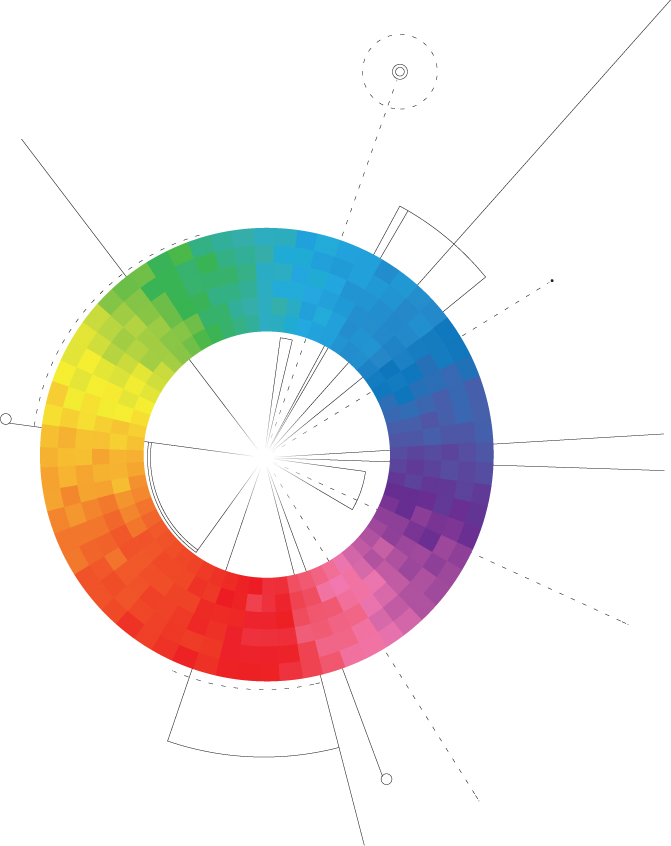 Media Backgrounder2016 Canadian Clean Technology Industry Report Industry FactsThe 2016 Canadian Clean Technology Industry Report by Analytica Advisors Inc. reveals clean technology is Canada’s fastest growing industry with direct employment of over 55,000.Other key findings of the report:The industry has nearly 800 clean technology companies operating in 10 sectors across Canada.Clean technology companies directly employed 55,600 people in 2014, up 11 percent from 49,900 in 2013.R&D investment in the industry was $1.2 billion in 2014. As a percent of revenue, only healthcare, biotechnology and pharmaceuticals invests more in R&D.The average clean technology company in Canada employs 68 people.More people are now directly employed in the clean technology industry than are employed 
in the aerospace manufacturing, forestry and logging or pharmaceuticals and medical 
devices industries.21 percent of clean technology company employees are under age 30.20 percent of clean technology company employees are engineers.The industry has posted a decline in revenues for the first time, with a 2012 to 2014 CAGR of -3 percent. Based on this low growth scenario, the industry will employ 76,000 people directly by 2022 and will achieve revenues of $17 billion.Employment in the industry was spread across the country with the following approximate breakdown; BC  14%, Alberta 8% , Prairies 7%, Maritimes 3%, Ontario 34% and Quebec 33%.Despite the impressive growth in employment, Canada is losing global market share, with a 41% decline in share of clean technology from 2.2 percent to 1.3 percent between 2005 and 2014.  